                      ООУ„ ГОЦЕ ДЕЛЧЕВ‘‘- ОПШТИНА АЕРОДРОМ 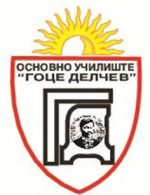 РАСПОРЕД  ЗА РЕАЛИЗАЦИЈА НА ДОПОЛНИТЕЛНА И  ДОДАТНА НАСТАВА ВО УЧЕБНАТА  2021/2022 год.   II - V ЦОУ  2021/22 год.ЦОУ - ПОУДиректор																									                                                                   Бистрица СтанковскаРАСПОРЕД  ЗА РЕАЛИЗАЦИЈА НА ДОПОЛНИТЕЛНА И ДОДАТНА НАСТАВА ВО УЧЕБНАТА  2021/2022 год.  VI – IX   ЦОУ 2021/22 год.    Директор												                													                                                            Бистрица Станковска  РАСПОРЕД  ЗА РЕАЛИЗАЦИЈА НА ДОПОЛНИТЕЛНА И ДОДАТНА НАСТАВА 2021/2022 VI – IX   ПОУ														Директор												               													                                                        Бистрица СтанковскаИме и презиме на наставник   Одд.ДОПОЛНИТЕЛНА    НАСТАВАДОПОЛНИТЕЛНА    НАСТАВАДОДАТНА    НАСТАВАДОДАТНА    НАСТАВАИме и презиме на наставник   Одд.денчасденчасТања Јовановска Маја ГиговскаБлашкаУ.Трајковска Сања АтанасовскаСузана ПавловскаМара КристоII одд.средасредасредасредасредавторник666666четвртокчетвртокчетвртокчетвртокчетвртокчетврток666666Слаѓана ЈовиќМарина ВасевскаЈасмина Апостолова Марјана МушевскаМара Кристо III одд.       средасредасредавторник666 6   четвртокчетвртокчетвртокчетврток6666Taња Д.ЈониќСашка МилановаМаја ВељиќМаја ВесковскаЉуљзиме ЉамалариVодд.вторникпетокчетвртоксредасреда66667четвртоксредапонеделникчетвртокчетврток77777Веселин Михајловски техничко образование Vодд.петок7петок7Лидија Манасковаприродни науки Vодд.среда7среда7Маја СмилевскаСања СаркисјанЈасмина ЃорѓескаИвана ПетиАнглиски јазик I-V одд.	вторник   среда    четвртокпонеделник6636вторник           средачетвртокпонеделник6636Маја НаслатковскаАнета Ч.Николова       IV- VМакедонски  јазик среда7среда7Име и презиме на наставникНаставен предмет   Д О П О Л Н И Т Е Л Н А    Н А С Т А В А   Д О П О Л Н И Т Е Л Н А    Н А С Т А В А   Д О П О Л Н И Т Е Л Н А    Н А С Т А В А   Д О Д А Т Н А     Н А С Т А В А   Д О Д А Т Н А     Н А С Т А В А   Д О Д А Т Н А     Н А С Т А В АИме и презиме на наставникНаставен предмет  Одд.      ден     час     одд      ден    час1.Слаѓана ЈовановиќМакедонски јазикVI, VII, IXСредаПред и по часовите.VI, VII, IXЧетвртокПред и по часовите2.Наташа ЈакимовскаМакедонски јазикVIII СредаПред и по часовитеVIIIСредаПред и по часовите3.Ирена ДодевскаМатематикаVI,VIIIсредаПред и по часовитеVI,VIIIсредаПред и по часовите4.Ангелина ИлиевскаМатематикаVII,IXПонеделникпред час, 7 часVII,IXсредапред час, 7 час5.Маја СмилескаАнглиски јазикVI-IXВторникПред и по часовитеVI-IXЧетвртокПред и по часовите6.Ана Марија ШашковаФранцуски јазикVIII,IXСредаПред и по часовитеVI-IXПетокПред и по часовите7.Магдалена И.ТрајковскаИсторија/ГраѓанскоVI/VII/VIII/ IXПонеделник7 часVI/VII/VIII/IXЧетврток 7 час8.Сузана БожиновaГеографијаVI-IXПонеделник6VI-IXВторник69.Анита ГајиќБиологијаVIIIВторник7VIIIЧетврток710.Дејан ДамјановскиИнформатикаVIIПонеделник7VIIПеток711.Адријана С.АндоваФизикаVIII/IXСреда7час/ пред часVIII/IXПеток7 час/ пред час12.Лидија МанасковаХемијаVIII,IXСреда7 VIII,IX Петок613.Ана ПановскаЕтикаVIIСреда7VIIСреда714.Миле КириќЛиковноVI-IX//VI-IXСреда715.Александар Кузмановски ФЗОVI,VII,VIII  IXВторник7VI,VII,VIII  IXПеток716.Драган СоколовФЗОVI,VII,VIII  IXСреда7 час или пред часVI-IXПеток7 час или пред часови17.Марија АндоноваМузичко образ.VI, VII, VIII и IXВторникПред и по часовитеVI, VII, VIII и IXПетокПред и по часовите18.Бојан ПетковскиИновацииIXСреда7 час или пред часови7 час или пред часови19.Снежана КонескаКласична култура во европска цивилизацијаVIПеток7 час или пред часовиVIПеток7 час или пред часови20.Ивана Пети Англиски јазикVI,VIIВторник6VI,VIIЧетврток621.Жозефина ТомашевскаГермански јазик VI,VIIСреда7VI,VIIПеток722. Катарина МитковскаЕтика на религиитеVIПетокПред и по часовитеVIПетокПред и по часовите23.Веселин МихајловскиВештини за живеењеIXЧетвртокПред и по часовитеIXЧетвртокПред и по часовитеИме и презиме на наставникНаставен предметД О П О Л Н И Т Е Л Н АН А С Т А В AД О П О Л Н И Т Е Л Н АН А С Т А В A           Д О Д А Т Н А     Н А С Т А В А           Д О Д А Т Н А     Н А С Т А В А           Д О Д А Т Н А     Н А С Т А В А           Д О Д А Т Н А     Н А С Т А В АИме и презиме на наставникНаставен предмет    одд       денчасоддденчас1.Маја НаслатковскаАнета Ч.НиколоваМакедонски јазикVI/VII/VIII/IXчетврток7 часIV/VVI/VII/VIII/IXпонеделник7час2.Ангелина ИлиевскаМатематикаVIII,IXвторникпред час7 часVIII,IXчетвртокпред час7 час3.Ана Марија ШашковаФранцуски јазикVI,VII,VIII,IXПонеделникпред час7 часVI,VII,VIII,IXчетвртокпред час7 час4.Драгољуб ЈаќоскиИсторијаVI,VII,VIII,IXвторникпред час7 часVI,VII,VIII,IXСредапред час7 час5.Сузана БожиновaГеографијаVI-IXСреда6VI-IXПеток56.Анита ГајиќБиологијаVIIIПонеделник7VIIIСреда77.Дејан  ДамјановскиИнформатикаVII Петок7VIIПеток 68.Адријана С.АндоваФизикаVIII/IXВторник7 час / пред часVIII/IXЧетврток7 час / пред час9.Лидија МанасковаХемијаVIII-IXПонеделник6VIII-IXПеток710.Миле КириќЛиковноVI-IX//VI-IXПонеделник711.Александар КузмановскиФЗОVI-IXВторник6VI-IXЧетврток712.Марија Андоновамузичко образ.VI-IXВторник7VI-IXЧетврток713Јасмина ЃорѓескаАнглиски јазик VI-IXПонеделникЧетврток76VI-IXВторникПеток614.Бојан ПетковскиИновацииIXСреда6IXСреда7